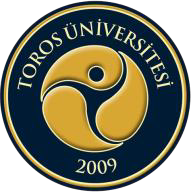 TOROS ÜNİVERSİTESİ SBF BESLENME VE DİYETETİK PROGRAMI 1. SINIF 2021-2022 GÜZ DÖNEMİ DERS PROGRAMI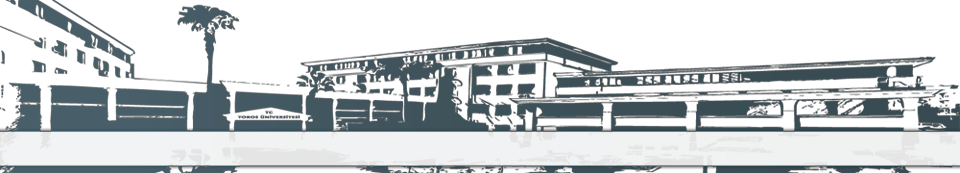 GÜNSAATPAZARTESİSALI ÇARŞAMBA PERŞEMBE CUMA 08:10-09:00Ders Kodu: TD101Ders Adı: TÜRK DİLİ 1Derslik: Senkron/AsenkronÖğr.Gör. Nevzat EROL09:10-10:00Ders Kodu: BDY105 Ders Adı: MESLEKİ ORYANTASYONDerslik: B103Dr. Öğr. Ü. Eda ParlakDers Kodu: TD101Ders Adı: TÜRK DİLİ 1Derslik: Senkron/AsenkronÖğr.Gör. Nevzat EROL10:10-11:00Ders Kodu: BDY105 Ders Adı: MESLEKİ ORYANTASYONDerslik: B103Dr. Öğr. Ü. Eda Parlak Ders Kodu: ATA101 Ders Adı: ATATÜRK İLKELERİ VE İNKILAP TARİHİ 1Derslik: Senkron/AsenkronÖğr. Gör. Ercan BolatDers Kodu: BDY-SD1Ders Adı: FİZİKSEL AKTİVİTE VE EGZERSİZDerslik: Senkron/AsenkronOnur ÇiçekDers Kodu: BDY103Ders Adı: FİZYOLOJİ 1Derslik: Senkron/AsenkronÖğr. Gör. Emre KUNDAKÇIDers Kodu: BDY 109Ders Adı: ANATOMİ 1 Derslik: B103Doç. Dr. Cüneyt TAMAM11:10-12:00Ders Kodu: BDY101Ders Adı: TIBBİ TERMİNOLOJİDerslik: B103Dr. Belma TürsenDers Kodu: ATA101Ders Adı: ATATÜRK İLKELERİ VE İNKILAP TARİHİ 1Derslik: Senkron/AsenkronÖğr. Gör. Ercan BolatDers Kodu: BDY-SD1Ders Adı: FİZİKSEL AKTİVİTE VE EGZERSİZDerslik: Senkron/AsenkronOnur ÇiçekDers Kodu: BDY103Ders Adı: FİZYOLOJİ 1Derslik: Senkron/AsenkronÖğr. Gör. Emre KUNDAKÇIDers Kodu: BDY 109Ders Adı: ANATOMİ 1Derslik: B103Doç. Dr. Cüneyt TAMAM12:00-13:00ÖĞLE TATİLİÖĞLE TATİLİÖĞLE TATİLİÖĞLE TATİLİÖĞLE TATİLİ13:10-14:00Ders Kodu: BDY101Ders Adı: TIBBİ TERMİNOLOJİDerslik: B103Dr. Belma TürsenDers Kodu: ING 101 Ders Adı: YABANCI DİL 1Derslik: Senkron/AsenkronOkt. Ebru GüvençDers Kodu: BDY111Ders Adı: TEMEL BİLGİ TEKNOLOJİLERİ KULLANIMIDerslik: Senkron/AsenkronÖğr. Gör. Burak Can14:10-15:00Ders Kodu: BDY 107Ders Adı: TEMEL KİMYA 1Derslik: B207Prof. Dr. Yüksel ÖzdemirDers Kodu: ING 101 Ders Adı: YABANCI DİL 1Derslik: Senkron/AsenkronOkt. Ebru GüvençDers Kodu: BDY111Ders Adı: TEMEL BİLGİ TEKNOLOJİLERİ KULLANIMIDerslik: Senkron/AsenkronÖğr. Gör. Burak Can15:10-16:00Ders Kodu: BDY 107Ders Adı: TEMEL KİMYA 1Derslik: B207Prof. Dr. Yüksel ÖzdemirDers Kodu: BDY-SD3Ders Adı: TÜRK MUTFAĞIDerslik: Senkron/AsenkronÖğr. Gör. Uğurcan MetinDers Kodu: BDY111Ders Adı: TEMEL BİLGİ TEKNOLOJİLERİ KULLANIMIDerslik: Senkron/AsenkronÖğr. Gör. Burak Can16:10-17:00Ders Kodu: BDY 107Ders Adı: TEMEL KİMYA 1Derslik: B207Prof. Dr. Yüksel ÖzdemirDers Kodu: BDY-SD3Ders Adı: TÜRK MUTFAĞIDerslik: Senkron/AsenkronÖğr. Gör. Uğurcan MetinDers Kodu: BDY111Ders Adı: TEMEL BİLGİ TEKNOLOJİLERİ KULLANIMIDerslik: Senkron/AsenkronÖğr. Gör. Burak Can